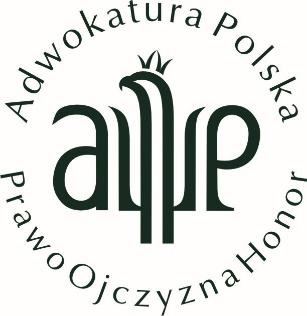 FORMULARZ ZGŁOSZENIOWYKrajowy Zjazd Adwokatury
(część sprawozdawczo–wyborcza)w dniach 19-21 marca 2021 r. Ja, niżej podpisana (-ny) adw. ………………………………………………………………………………………………….jako członek Izby Adwokackiej w ..………………………….……………………., posiadający czynne prawo wyborcze zgłaszam na stanowisko/funkcję:Prezesa Naczelnej Rady AdwokackiejPrezesa Wyższego Sądu DyscyplinarnegoRzecznika Dyscyplinarnego AdwokaturyPrzewodniczącego Wyższej Komisji RewizyjnejCzłonka Naczelnej Rady AdwokackiejCzłonka Wyższego Sądu DyscyplinarnegoCzłonka Wyższej Komisji Rewizyjnej(niepotrzebne skreślić)adw. …………………………………………………………………………………………………….(imię i nazwisko zgłaszanej osoby – można zgłosić samego siebie)…………………………………………………	…………………………………………………Data	Podpis zgłaszającegoOŚWIADCZENIE KANDYDATA*Ja, niżej podpisana (-ny) adw. ………………………………………………………………………………………………jako członek Izby Adwokackiej w ……………………………………. posiadający bierne prawo  wyborcze wyrażam swoją zgodę na kandydowanie na funkcję ……………………………………………………………………………………………………………………	…………………………………………………Data 								Podpis kandydata*wypełnia się jedynie wtedy, gdy kandydat jest zgłaszany przez inną osobęKLAUZULA INFORMACYJNANa podstawie art. 13 Rozporządzenia Parlamentu Europejskiego i Rady (UE) 2016/679 z dnia27 kwietnia 2016 r. w sprawie ochrony osób ﬁzycznych w związku z przetwarzaniem danych osobowych i w sprawie swobodnego przepływu takich danych oraz uchylenia dyrektywy 95/46/WE (ogólne rozporządzenie o ochronie danych), publ. Dz. Urz. UE L Nr 119, s. 1 informujemy, iż:Administratorem Pani/Pana danych osobowych jest Naczelna Rada Adwokacka z siedzibą w Warszawie przy ul. Świętojerska 16, 00-202 Warszawa. We wszystkich sprawach związanych z przetwarzaniem danych osobowych prosimy o kontakt z Inspektorem Ochrony Danych pod adresem mailowym iod@nra.plPani/Pana dane osobowe przetwarzane będą w celu wzięcia udziału w wyborach jako kandydat na funkcję wskazaną w formularzu powyżej na podstawie art. 6 ust 1 lit  tj. .Pani/Pana dane osobowe będą przetwarzane przez czas określony w przepisach prawa.Pani/Pana dane osobowe mogą zostać udostępnione upoważnionym organom państwowym, organom Adwokatury i izb adwokackich, podmiotom współpracującym w celu zapewnienia prawidłowego toku przeprowadzenia Krajowego Zjazdu Adwokatury, podmiotom zapewniającym wsparcie w zakresie ochrony danych osobowych.W celu wykonania powyższych uprawnień należy skontaktować się z nami pod adresem e-mail: iod@nra.plPani/Pana dane osobowe nie podlegają zautomatyzowanemu podejmowaniu decyzji, w tym proﬁlowaniu.